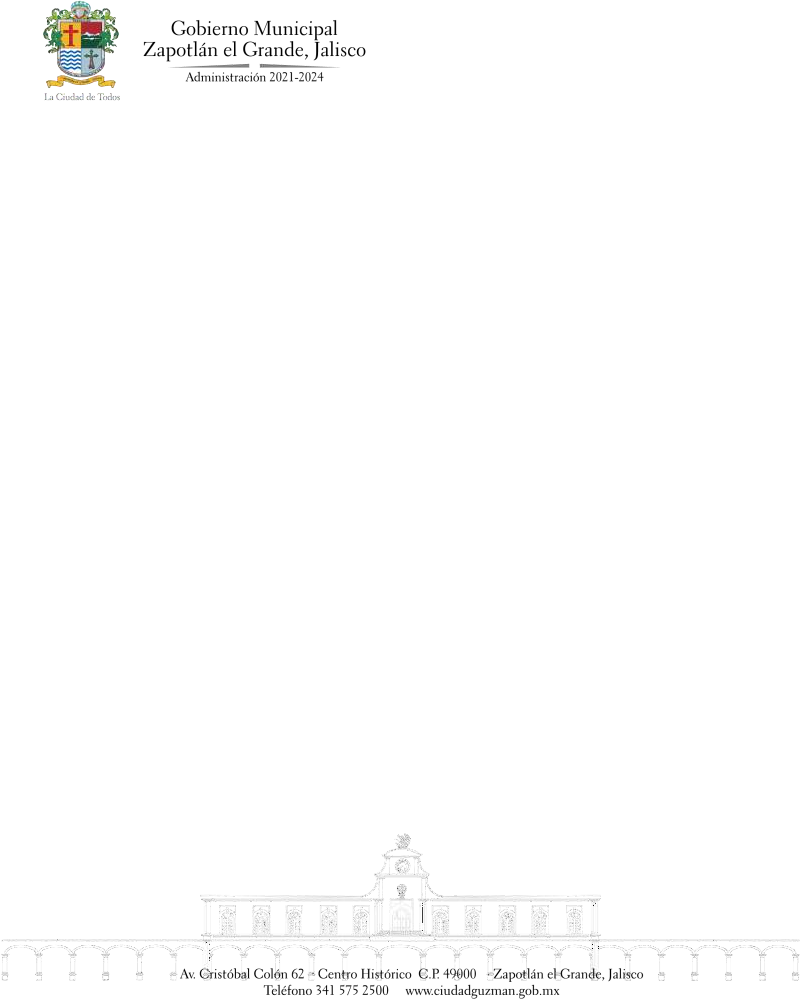 LISTA DE ASISTENCIA DE LA CONTINUACION DE SESIÓN ORDINARIA CON FECHA 13 DE JUNIO DE 2022 DE LAS COMISIÓNES EDILICIAS PERMANENTES DE REGLAMENTOS Y GOBERNACIÓN EN COADYUVANCIA CON LA DE MERCADOS Y CENTRALES DE ABASTO DEL H. AYUNTAMIENTO DE ZAPOTLÁN EL GRANDE, JALISCO, ADMINISTRACIÓN 2021-2024.C. JESUS RAMIREZ SANCHEZ.Presidente Integrante de la Comisión Edilicia Permanente de Mercados y Centrales de Abasto.C. RAUL CHAVEZ GARCIA.Regidor Integrante de la Comisión Edilicia Permanente de Mercados y Centrales de Abasto.C. ERNESTO SANCHEZ SANCHEZ.Regidor Integrante de la Comisión Edilicia Permanente de Mercados y Centrales de Abasto.C. MAGALI CASILLAS CONTRERASRegidora integrante de la Comisión Edilicia Permanente de Reglamentos y GobernaciónC. TANIA MAGDALENA BERNARDINO JUAREZRegidora integrante de la Comisión Edilicia Permanente de Reglamentos y GobernaciónC. BETSY MAGALY CAMPOS CORONARegidora integrante de la Comisión Edilicia Permanente de Reglamentos y GobernaciónC. SARA MORENO RAMÍREZRegidora integrante de la Comisión Edilicia Permanente de Reglamentos y GobernaciónC. JORGE DE JESÚS JUÁREZ PARRARegidor integrante de la Comisión Edilicia Permanente de Reglamentos y Gobernación